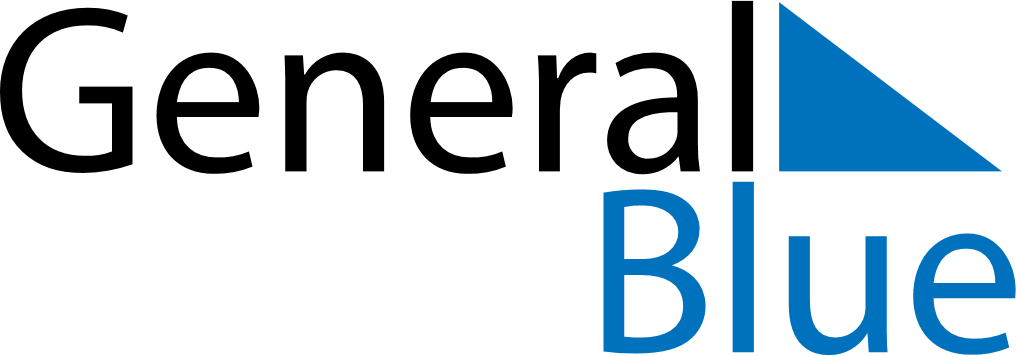 June 2028June 2028June 2028SpainSpainSUNMONTUEWEDTHUFRISAT12345678910Pentecost1112131415161718192021222324252627282930